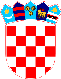 REPUBLIKA HRVATSKAVUKOVARSKO-SRIJEMSKA ŽUPANIJAOPĆINA TOVARNIK 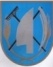 OPĆINSKO VIJEĆEKLASA: 021-05/15-03/02URBROJ: 2188/12-04-15-1Tovarnik, 10.03.2015.Temeljem  članka 28. stavak 1. Zakona o komunalnom gospodarstvu ( “Narodne novine” 36/95, 70/97, 128/99, 57/00, 129/00, 59/01, 26/03, 82/04, 110/04, 178/04, 38/09, 79/09, 153/09, 49/11, 84/11, 90/11, 144/12, 94/13, 153/13, 147/14 )  i članka 31. Statuta Općine Tovarnik (“Službeni vjesnik” Vukovarsko-srijemske županije br. 04/13, 14/13) Općinsko vijeće Općine Tovarnik na 11. sjednici održanoj 10.03.2015. godine, donosi:Odluku o usvajanju Programa  održavanja  komunalne infrastrukture za 2015. godinuI.Ovim Programom utvrđuju se:opis i opseg poslova održavanja komunalne infrastrukture Općine Tovarnik  s procjenom pojedinih troškova, po djelatnostimaiskaz financijskih sredstava potrebnih za ostvarivanje programa, s naznakom izvora financiranja.II.U smislu ovog Programa pojam održavanja komunalne infrastrukture obuhvaća redovno održavanje komunalne infrastrukture odnosno obavljanje sljedećih djelatnostima:  Održavanje Javne rasvjeteOdržavanje javne rasvjete podrazumijeva aktivnosti održavanja javne rasvjete u užem smislu, dakle popravci, zamjena žarulja, svjetiljki, sjenila, zaštitnih plastika za svjetiljke, porculanskih grla, propaljivača, prigušnica, nosača svjetiljke, bojanje rasvjetnog stupa, zamjena razdjelnika, luxomat sonde, sklopke, osigurača i ostalih dijelova javne rasvjete te božićno ukrašavanje naselja Tovarnika i Ilače. Dijelovi javne rasvjete će se mijenjati prema potrebi, odnosno kada određeni dio javne rasvjete treba zamijeniti ili popraviti jer više nije u ispravnom stanju. Za navedene radove osigurava se iznos od 80.000,00 kn  Održavanje javne rasvjete podrazumijeva i nabavu električne energije za noćno osvjetljavanje naselja  Tovarnika i Ilače Za navedenu potrošnju električne energije za javnu rasvjetu osigurava se iznos od 180.000,00 kn Izvor financiranja održavanja javne rasvjete  je prihod od komunalne naknade u iznosu od 260.000,00 knOdržavanje javnih površina Održavanje javnih površina obuhvaća sljedeće aktivnosti: Nabavka profesionalne ručne kosilice koja bi kosila sve zatravljene površine u Općini Tovarnik  puno efikasnije nego do sada.  Nabavka trimera, kolica, grablji, motika, lopata, metla i sve ostale potrošne i nepotrošne opreme  za košnju, okopavanje, orezivanje, odvoz i ostale aktivnosti na održavanju javnih površina Općine Tovarnik. Pod javnim površinama u smislu ovog programa  se podrazumijevaju sve zelene javne površine, parkirališta, nogostupi, parkovi, dječja igrališta, autobusna stajališta, sportska igrališta i ostaloZa navedene aktivnost osigurava se iznos od 35.000,00 kn Redovito servisiranje i popravci kosilica, trimera, općinskog kombiniranog stroja i ostale opreme koja se koristi za održavanje javnih površina a koju je isplativo popravljati. Ova aktivnost će se odvijati ukoliko se pokaže potreba za servisima i popravcima Za navedene aktivnosti osigurava se iznos od 25.000,00 kn Nabava goriva, ulja i svega ostalog potrebnog za pokretanje i rad strojeva za održavanje javnih površina Za navedene aktivnosti osigurava se iznos od 85.000,00 kn Uređenje i održavanje javnih površinaOva aktivnost podrazumijeva redovitu godišnju nabavku i sadnju trave, cvijeća, sadnica, novih stabala, sredstava za zaštitu bilja i ostalog potrebnog za uljepšavanje naselja Tovarnik i IlačaZa navedene aktivnosti osigurava se iznos od 27.000,00 kn Izvor financiranja  održavanja javnih površina je prihod od komunalne naknade u iznosu od 93.000,00 kn, te od iskorištavanja mineralnih sirovina u iznosu od 79.000,00 kn.Održavanje nerazvrstanih cesta Održavanje nerazvrstaih cesta prije svega podrazumijeva izradu katastra nerazvrstanih cesta i procjenjenu vrijednosti koji od nas zahtjeva revizija, elaborata održavnja nerazvrstanih cesta kojim bi se  utvrdili prioriteti popravka oštećenih cesta te aktivnosti u smislu početka sanacije nerazvrstanih cesta, a prema utvrđenim priopritetima u elaboratu.  Za opisane aktivnosti osigurava se iznos od 240.000,00 knIzvor financiranja  održavanja nerazvrstanih cesta je prihod od komunalne naknade u iznosu od 167.000,00 kn te od prihoda od zakupa poljoprivrednog zemljišta  u iznosu od 73.000,00 kn Održavanje deponija Deponiju Pašnjak se planira sanirati po principu „Ex site“ odnosno odvozom pojedine vrste otpada sa odlagališta na druga mjesta, a sukladno zakonskom uređenju i inspekcijskom nalazu  te po odvozu otpada, ozeleniti površinu s ciljem potpunog odvraćanja lokalnog stanovništva od odlaganja otpada na tom mjestu. Za opisane aktivnosti osigurava se iznos od 260.000,00 knIzvor financiranja  održavanja deponija je prihod od iskorištavanja mineralnih sirovina u iznosu od 260.000,00 kn.Nabavka komunalne opremeu 2015. godini se planira nastaviti sa nabavom urbano- komunalne opreme kao što su klupe, žardinjere, koševi za otpatke, stalci za bicikle, pokazne ploče i znakovi   te ostale opreme s ciljem uređenja naselja Tovarnik i Ilača  i poboljšanja cjelokupne slike Općine Tovarnik kao uređene i uredne općine  koja brine o vizualnom identitetu. Za opisane aktivnosti osigurava se iznos od 20.000,00 knTakođer, planira se nabavka kanti za odvojeno skupljanje otpada u domaćinstvima, kao i nastavak opremanja zelenih otoka.                  ○ Za opisane aktivnosti osigurava se iznos od 460.000,00 knIzvor financiranja nabavke komunalne opreme je prihod od iskorištavanja mineralnih sirovina u iznosu od 20.000,00, te od Fonda za energetsku učinkovitost u iznosu od 460.00,00 knIII.Ukupna Sredstva potrebna za realizaciju ovoga programa sukladno naprijed opisanim djelatnostima i procijenjenim troškovima za pojedine aktivnosti  iznose    1.412.000,00 kn te će se namaknuti iz sljedećih prihoda: Ukupni prihodi od komunalne naknade u iznosu od                 520.000,00 knPrihodi od zakupa poljoprivrednog zemljišta u vlasništvu RH      73.000,00 kn    Prihodi od Fonda za energetsku učinkovitost u iznosu od         460.000,00 kn  Prihodi od iskorištavanja mineralnih sirovina u iznosu od         359.000,00 kn                                                   IV.Ovaj Program stupa na snagu danom donošenja, a biti će objavljen u „Službenom  vjesniku“ Vukovarsko-srijemske županije.                                                       PREDSJEDNIK OPĆINSKOG VIJEĆA                                                                    OPĆINE TOVARNIK		                                                        Marinko Beljo                                                     __________________________________